Celé Slovensko číta deťomDňa 11. 12. 2018 sa uskutočnilo milé posedenie v Spoločenskom dome v Štitároch  s malými škôlkármi a s bábkoherečkou Barborou Krajč Zamiškovou, s prezidentkou o.z. Celé Slovensko číta deťom Vierou Kučerovou a riaditeľkou MŠ Štitáre Máriou Székelyovou.  Čítali  im rozprávkové príbehy a detičky ich  prekvapili krásne prednesenými a zaspievanými koledami. Mamičky zas pripravili punč i ovocie a v úžasnej adventnej atmosfére  prežili nazabudnuteľný zážitok.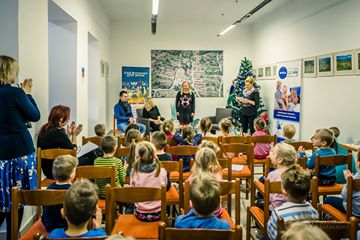 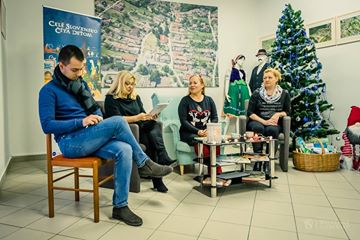 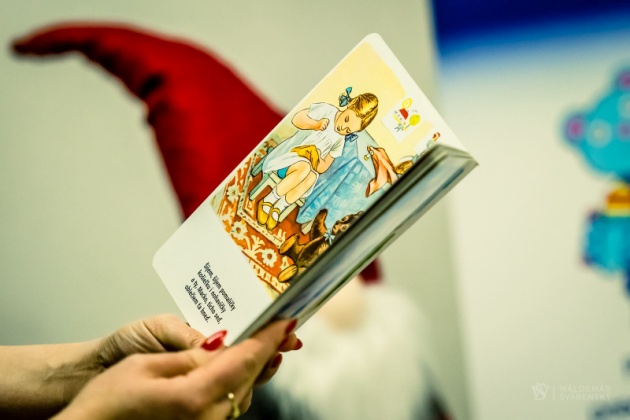 